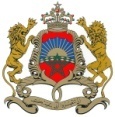 42ème Session du Groupe de Travail sur l’Examen Périodique UniverselDéclaration de la Délégation du Royaume du MarocExamen du Sri LankaGenève, le 1er février 2023Monsieur le Président,Tout d’abord, ma délégation souhaite la bienvenue à la délégation du Sri Lanka et la remercie pour la présentation de son rapport national dans le cadre de ce 4ème cycle de l’EPU.	Mon pays se félicite de la ratification du Sri Lanka du Protocole facultatif de la Convention contre la torture et autres peines ou traitements cruels, inhumains ou dégradants.	Ma délégation se félicite également de la mise en place du Plan d’action National pour l’environnement 2022-2030, constituant un dispositif de prévention important et d’adaptation aux changements climatiques. 	Dans un esprit participatif, le Maroc souhaite exprimer les deux recommandations suivantes:  Renforcer les mesures en faveur de la protection des droits des migrants et des réfugiés. Poursuivre les efforts déployés en matière de lutte contre la pauvreté à travers la mise en place de réformes nationales dans le secteur de l’éducation et de la santé. En conclusion, ma délégation souhaite le plein succès à la délégation du Sri Lanka lors de cet examen.Je vous remercie Monsieur le Président. 